ACADEMIC QUALIFICATIONSTRENGTHSGood communication skill Flexible for different shift timings and situations of workEnjoy challenging assignmentsAbility to use new technologies as per demands of industryIntegrity in workDECLARATIONI VIBIN  do hereby declare that the entropy acknowledged is precise to the best of my cognition and impression. I have not recouped any information that might reasonably be calculated to adversely impact my suitability for employment.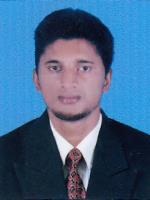 VIBIN E-mailvibin.381990@2freemail.com Current cityDubaiPassport DetailsPlace of Issue  : MalappuramDate of Expiry   : 20-08-2024VISA Details3 MONTHS VISITING VISAPersonal DataDate of Birth     : 21/11/1990Sex                  : MaleNationality        : IndianMarital Status    : SingleLanguages         :English, Hindi, Malayalam, TamilDriving License : IndiaCAREER SUMMARYExperienced Civil Engineer with a demonstrated history of working in the civil engineering industry, With Experience in Site Supervision and Structural Design of G+9 Residential building with four wings, Warehousing skill, Facility Management Skilled in AutoCAD, Microsoft Excel, Microsoft Word, and Engineering. Strong engineering professional with a B.E Civil Engineering Degree from Anna University.EXPERIENCE      FIRST CHOICE CO.W.L.L (QATAR)2 year (February 2016 to January 2018)      Duties  &ResponsibilityStarting from layout, checking the setting out of buildings, excavation and levels of foundations.Site engineer -G+M warehouse, Generator room, Villa complex and G+1 buildingStructural engineer - G+M warehouse, Generator room, Villa complex and G+1 buildingInspection of shuttering and reinforcement details etc. for RCC works of individual footings, columns, plinth & tie beams etc.Execution of work strictly as per the drawings and specification.Quality control of materials and concrete from the common Batching Plant erected by the contractor.Attending material testing and cube testing.Attending progress review meeting.Execution of entire site works as per drawing and completion of work in specified time frame.Checking the scaffolding and form work prior to the municipality InspectionChecking on site concreting, Slump test and Taking Sample for cube test      ERNAD CONSTRUCTION PVT LTD 1 year and 7 months (June 2014 to January 2016)Duties  & ResponsibilityStarting from layout, checking the setting out of buildings, excavation and levels of foundations.Inspection of shuttering and reinforcement details etc. for RCC works of individual footings, columns, plinth & tie beams etc.Execution of work strictly as per the drawings and specification.Quality control of materials and concrete from the common Batching Plant erected by the contractor.Attending material testing and cube testing.Attending progress review meeting.Preparation of bills including measurement.Execution of entire site works as per drawing and completion of work in specified time frame.               SILPPI CONSTRUCTION CONTRACTORS PVT LTD 1 year and 10 months (July 2012 to May 2014)Duties  & ResponsibilityG+9) Residential Building with 4 wings (North, South, East and West).Handling Piling works (104 Piles (Direct Mud Circulation)), Calculating Steel Quantity, Concrete Quantity, Making Pour Card.Structural works( Column, Beam, Slab and foundation)Execution of civil works right from Block work, Plastering, Water-Proofing & Hard Finishes (including laying of marble, granite & tiles as per the design).Co-ordination with contractors on daily basis for regular work progress.Manpower management & allocation for day to day worksQuantity surveying & contractor bill verifying based on the works completed.Regular progress update to the Project Manager & Management on weekly basis.Attending material testing and cube testing.Attending progress review and meetingPreparation of bills includes measurement.QualificationUniversity with percentage of marks   Year of PassingBachelor of Engineering - Civil EngineeringAnna University, Chennai.(60%)    2012